к 75-летию Победы в Великой Отечественной войне	eskander55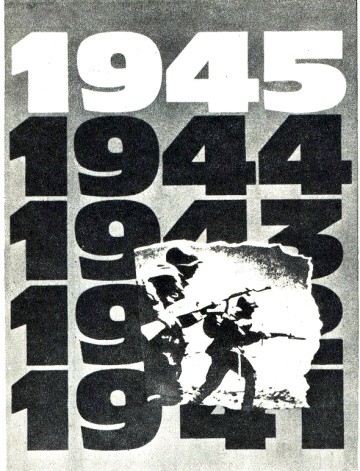 СТРАНИЦЫЛЕТОПИСИВЕЛИКОЙОТЕЧЕСТВЕННОЙ1943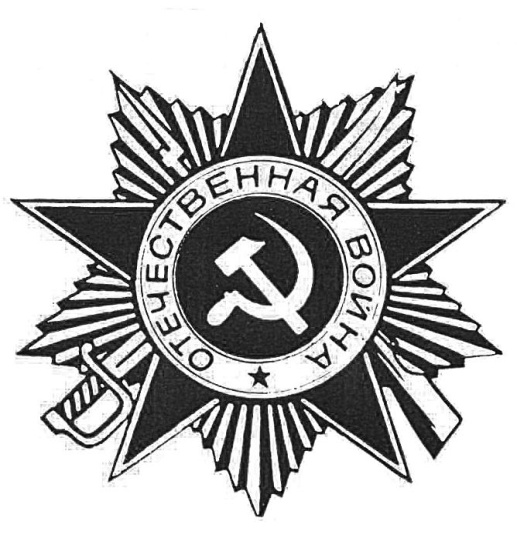 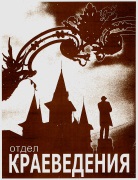 Использованы материалы историко-краеведческого музея «Хранитель времени» Областного центра экологии, краеведения и туризмаИспользованы материалы историко-краеведческого музея «Хранитель времени» Областного центра экологии, краеведения и туризмаИспользованы материалы историко-краеведческого музея «Хранитель времени» Областного центра экологии, краеведения и туризмаИспользованы материалы историко-краеведческого музея «Хранитель времени» Областного центра экологии, краеведения и туризмаИспользованы материалы историко-краеведческого музея «Хранитель времени» Областного центра экологии, краеведения и туризмаИспользованы материалы историко-краеведческого музея «Хранитель времени» Областного центра экологии, краеведения и туризма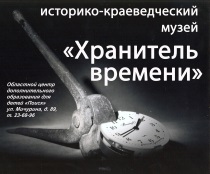 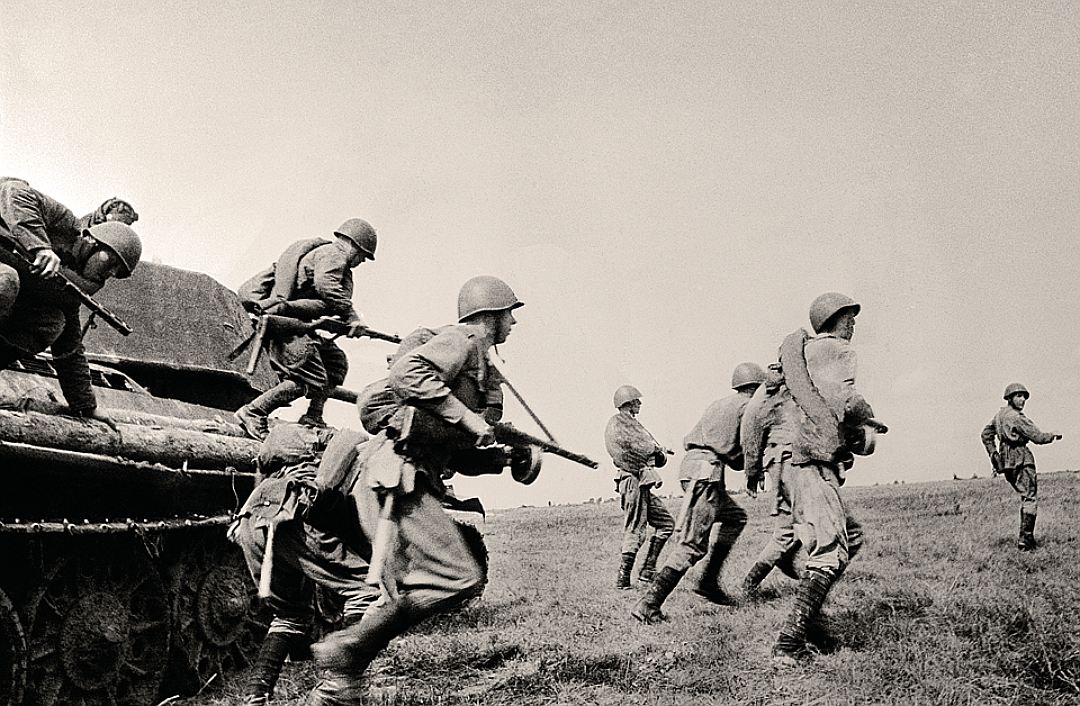 К началу курской битвы в составе  Центрального и Воронежского фронтов имелось 1336 тыс. человек, более 19 тыс. орудий и минометов,3444 танка и САУ, 2172 самолета. В тылу Курского выступа был развернут Степной военный округ (с 9 июля – Степной фронт), являвшийся резервом Ставки. Он должен был предотвратить глубокий прорыв как со стороны Орла, так Белгорода, а при переходе в контрнаступление наращивать силу удара из глубины.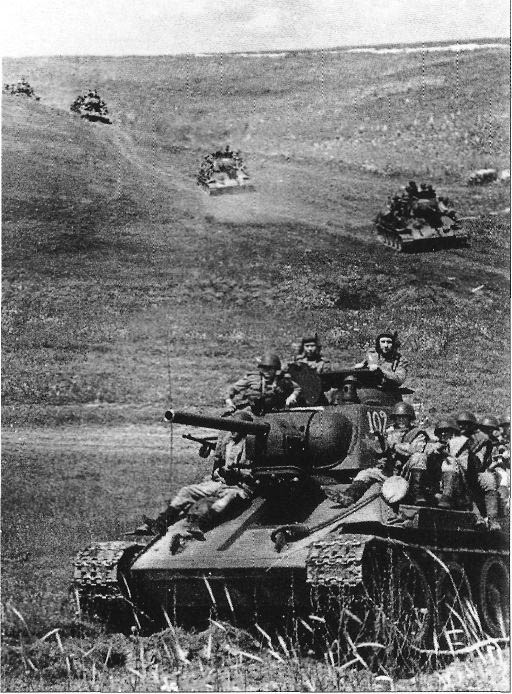 К началу курской битвы в составе  Центрального и Воронежского фронтов имелось 1336 тыс. человек, более 19 тыс. орудий и минометов,3444 танка и САУ, 2172 самолета. В тылу Курского выступа был развернут Степной военный округ (с 9 июля – Степной фронт), являвшийся резервом Ставки. Он должен был предотвратить глубокий прорыв как со стороны Орла, так Белгорода, а при переходе в контрнаступление наращивать силу удара из глубины.К началу курской битвы в составе  Центрального и Воронежского фронтов имелось 1336 тыс. человек, более 19 тыс. орудий и минометов,3444 танка и САУ, 2172 самолета. В тылу Курского выступа был развернут Степной военный округ (с 9 июля – Степной фронт), являвшийся резервом Ставки. Он должен был предотвратить глубокий прорыв как со стороны Орла, так Белгорода, а при переходе в контрнаступление наращивать силу удара из глубины.Курская битва5 июля – 23 августаКурская битва занимает в Великой Отечественной войне особое место. Она продолжалась 50 дней и ночей, с 5 июля по 23 августа . По своему ожесточению и упорству борьбы она не имеет себе равных.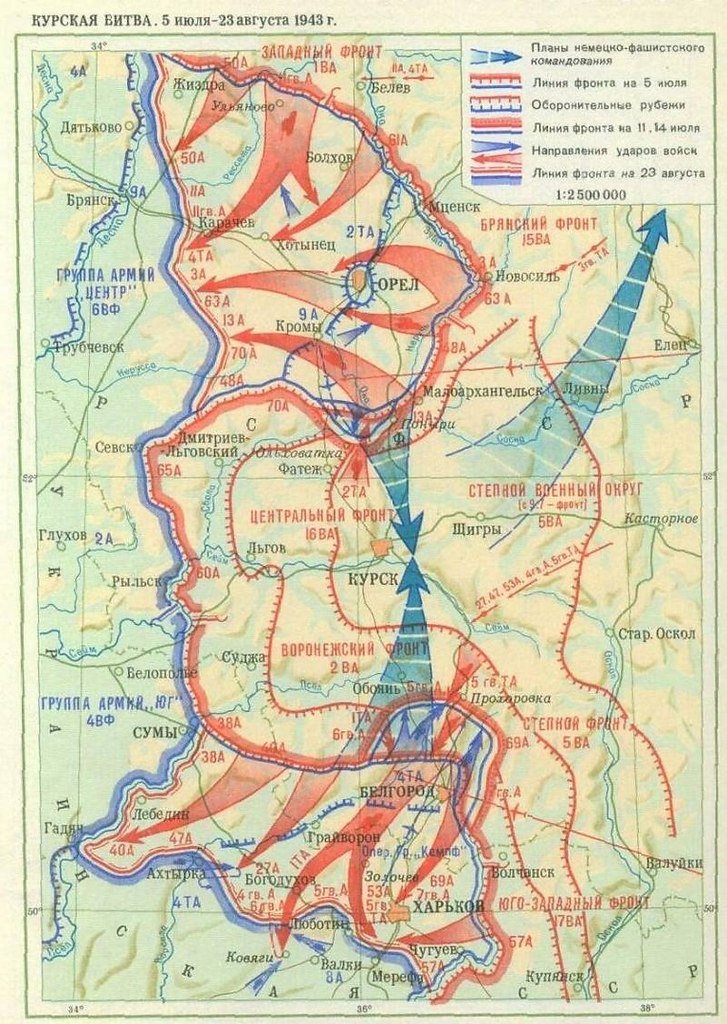 Общий замысел германского командования сводился к тому, чтобы окружить и уничтожить оборонявшиеся в районе Курска войска Центрального и Воронежского фронтов. В случае успеха предполагалось расширить фронт наступления и вернуть стратегическую инициативу.Курская битва5 июля – 23 августаКурская битва занимает в Великой Отечественной войне особое место. Она продолжалась 50 дней и ночей, с 5 июля по 23 августа . По своему ожесточению и упорству борьбы она не имеет себе равных.Общий замысел германского командования сводился к тому, чтобы окружить и уничтожить оборонявшиеся в районе Курска войска Центрального и Воронежского фронтов. В случае успеха предполагалось расширить фронт наступления и вернуть стратегическую инициативу.Немецкая сторона в составе двух ударных группировок, предназначавшихся для наступления на северном и южном фасе Курского выступа, ввела 50 дивизий, в том числе 16 танковых и моторизованных, что составило около 70 % танковых дивизий вермахта на советско-германском фронте. Всего – 900 тыс. человек, около 10 тыс. орудий и минометов, до 2700 танков и штурмовых орудий, около 2050 самолетов. Важное место в замыслах противника отводилось массированному применению новой боевой техники: танков «тигр» и «пантера», штурмовых орудий «фердинанд», а также новых самолетов «Фоке-Вульф- 190А» и «Хеншель-129».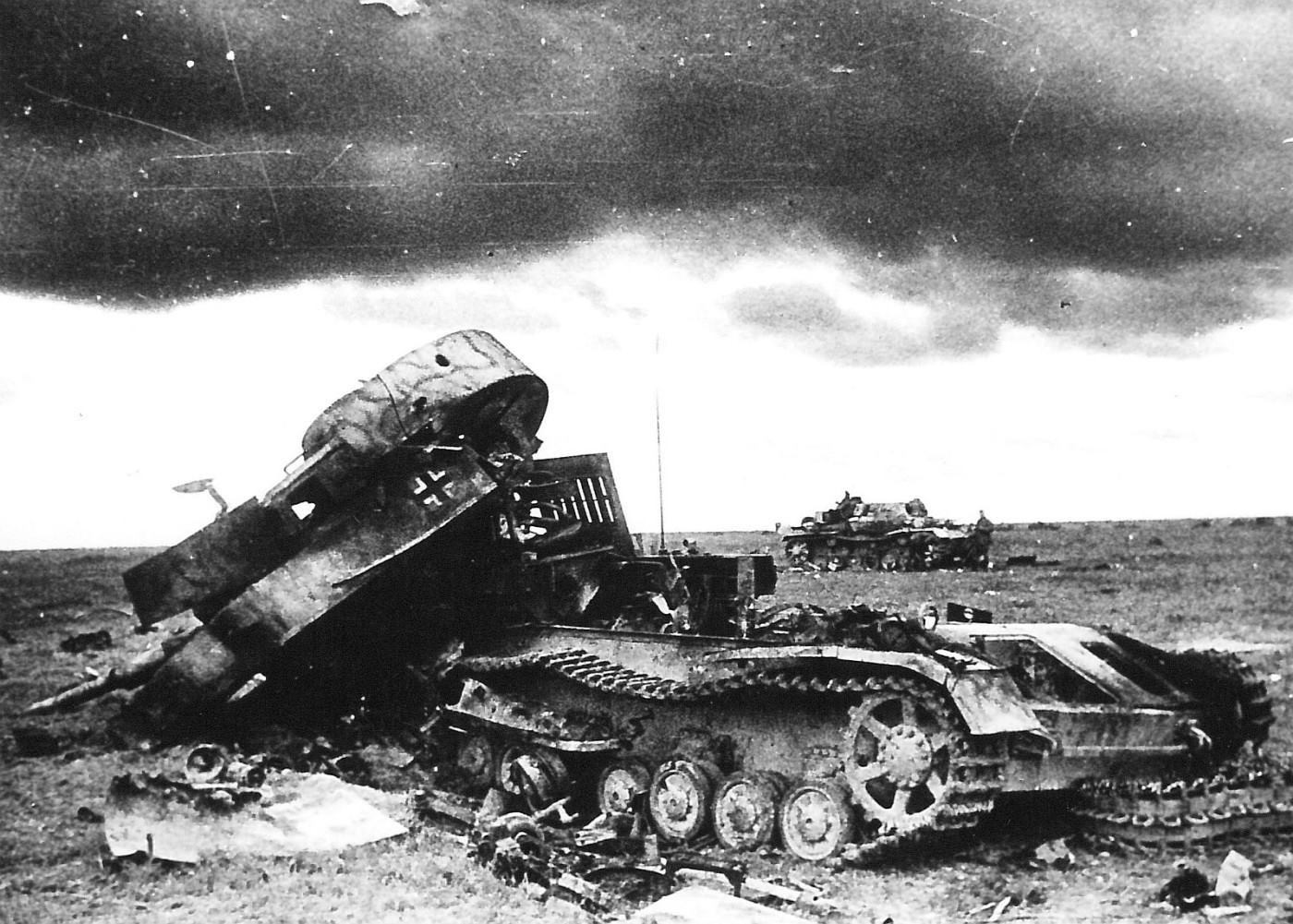 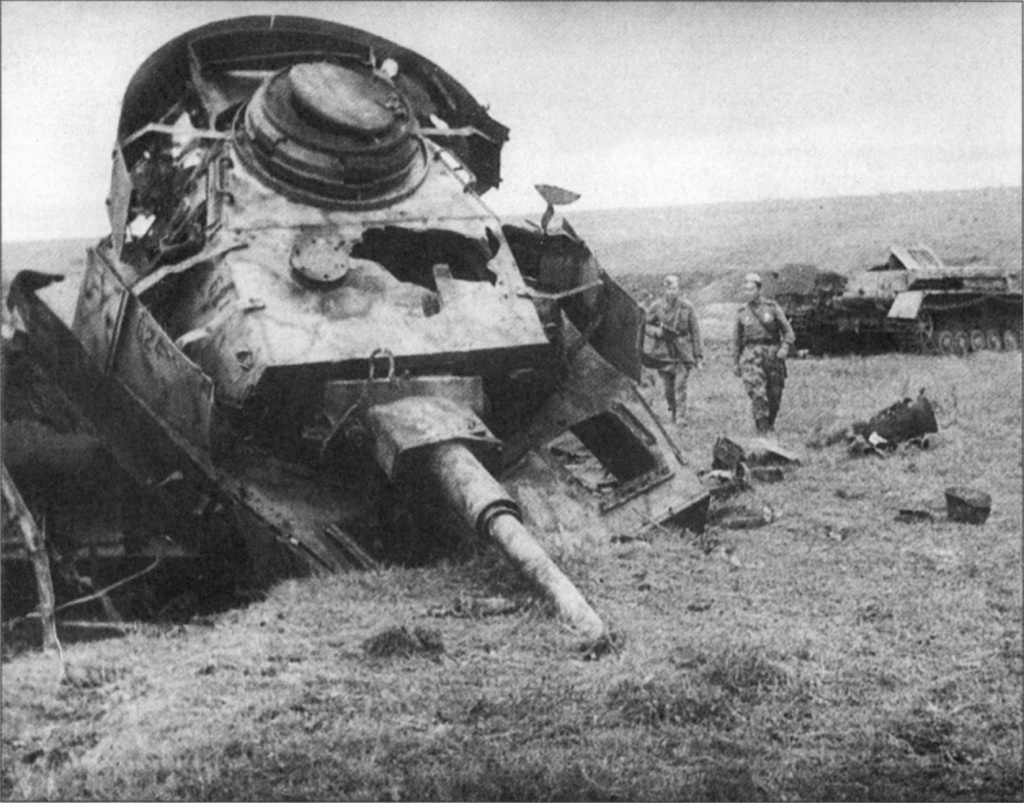 Немецкая сторона в составе двух ударных группировок, предназначавшихся для наступления на северном и южном фасе Курского выступа, ввела 50 дивизий, в том числе 16 танковых и моторизованных, что составило около 70 % танковых дивизий вермахта на советско-германском фронте. Всего – 900 тыс. человек, около 10 тыс. орудий и минометов, до 2700 танков и штурмовых орудий, около 2050 самолетов. Важное место в замыслах противника отводилось массированному применению новой боевой техники: танков «тигр» и «пантера», штурмовых орудий «фердинанд», а также новых самолетов «Фоке-Вульф- 190А» и «Хеншель-129».Немецкая сторона в составе двух ударных группировок, предназначавшихся для наступления на северном и южном фасе Курского выступа, ввела 50 дивизий, в том числе 16 танковых и моторизованных, что составило около 70 % танковых дивизий вермахта на советско-германском фронте. Всего – 900 тыс. человек, около 10 тыс. орудий и минометов, до 2700 танков и штурмовых орудий, около 2050 самолетов. Важное место в замыслах противника отводилось массированному применению новой боевой техники: танков «тигр» и «пантера», штурмовых орудий «фердинанд», а также новых самолетов «Фоке-Вульф- 190А» и «Хеншель-129».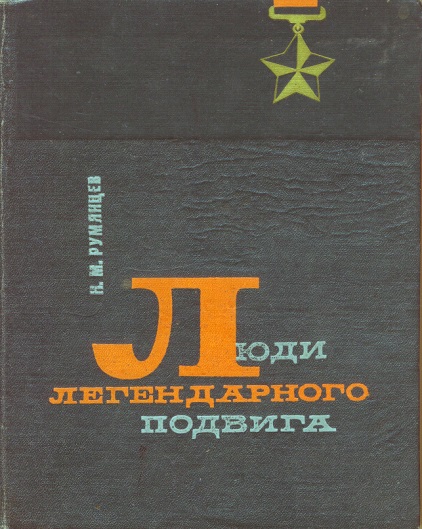 КОКУШКИНОлег Иовлевичгвардии подполковник, командир 8-го гвардейского воздушнодесантного стрелкового полка, родился в 1910 году в г. Плёсе Ивановской области в семье служащего, в 1931-1941 годах жил в г. Вольске.Звание Героя Советского Союза Олегу Иовлевичу Кокушкину присвоено посмертно 17 октября 1943 года за личное мужество и умелое руководство полком во время Курской битвы и последующего наступления на Левобережной Украине. Румянцев Н.М. Люди легендарного подвига. Краткая биография и описание подвигов Героев Советского Союза - тех. кто родился, жил и живёт в Саратовской области. Саратов, Приволж. Кн. Изд. 1968. С. 230-231КОКУШКИНОлег Иовлевичгвардии подполковник, командир 8-го гвардейского воздушнодесантного стрелкового полка, родился в 1910 году в г. Плёсе Ивановской области в семье служащего, в 1931-1941 годах жил в г. Вольске.Звание Героя Советского Союза Олегу Иовлевичу Кокушкину присвоено посмертно 17 октября 1943 года за личное мужество и умелое руководство полком во время Курской битвы и последующего наступления на Левобережной Украине. Румянцев Н.М. Люди легендарного подвига. Краткая биография и описание подвигов Героев Советского Союза - тех. кто родился, жил и живёт в Саратовской области. Саратов, Приволж. Кн. Изд. 1968. С. 230-231КОКУШКИНОлег Иовлевичгвардии подполковник, командир 8-го гвардейского воздушнодесантного стрелкового полка, родился в 1910 году в г. Плёсе Ивановской области в семье служащего, в 1931-1941 годах жил в г. Вольске.Звание Героя Советского Союза Олегу Иовлевичу Кокушкину присвоено посмертно 17 октября 1943 года за личное мужество и умелое руководство полком во время Курской битвы и последующего наступления на Левобережной Украине. Румянцев Н.М. Люди легендарного подвига. Краткая биография и описание подвигов Героев Советского Союза - тех. кто родился, жил и живёт в Саратовской области. Саратов, Приволж. Кн. Изд. 1968. С. 230-231КОКУШКИНОлег Иовлевичгвардии подполковник, командир 8-го гвардейского воздушнодесантного стрелкового полка, родился в 1910 году в г. Плёсе Ивановской области в семье служащего, в 1931-1941 годах жил в г. Вольске.Звание Героя Советского Союза Олегу Иовлевичу Кокушкину присвоено посмертно 17 октября 1943 года за личное мужество и умелое руководство полком во время Курской битвы и последующего наступления на Левобережной Украине. Румянцев Н.М. Люди легендарного подвига. Краткая биография и описание подвигов Героев Советского Союза - тех. кто родился, жил и живёт в Саратовской области. Саратов, Приволж. Кн. Изд. 1968. С. 230-231КОКУШКИНОлег Иовлевичгвардии подполковник, командир 8-го гвардейского воздушнодесантного стрелкового полка, родился в 1910 году в г. Плёсе Ивановской области в семье служащего, в 1931-1941 годах жил в г. Вольске.Звание Героя Советского Союза Олегу Иовлевичу Кокушкину присвоено посмертно 17 октября 1943 года за личное мужество и умелое руководство полком во время Курской битвы и последующего наступления на Левобережной Украине. Румянцев Н.М. Люди легендарного подвига. Краткая биография и описание подвигов Героев Советского Союза - тех. кто родился, жил и живёт в Саратовской области. Саратов, Приволж. Кн. Изд. 1968. С. 230-231КОКУШКИНОлег Иовлевичгвардии подполковник, командир 8-го гвардейского воздушнодесантного стрелкового полка, родился в 1910 году в г. Плёсе Ивановской области в семье служащего, в 1931-1941 годах жил в г. Вольске.Звание Героя Советского Союза Олегу Иовлевичу Кокушкину присвоено посмертно 17 октября 1943 года за личное мужество и умелое руководство полком во время Курской битвы и последующего наступления на Левобережной Украине. Румянцев Н.М. Люди легендарного подвига. Краткая биография и описание подвигов Героев Советского Союза - тех. кто родился, жил и живёт в Саратовской области. Саратов, Приволж. Кн. Изд. 1968. С. 230-231ПРОХОРОВКА12 июлятанковое сражениеОкончательно похоронило гитлеровскую операцию «Цитадель» крупнейшее за всю вторую мировую войну встречное танковое сражение под Прохоровкой.Оно произошло 12 июля. В нем с обеих сторон одновременно участвовало 1200 танков и самоходных орудий.Это сражение выиграли советские воины. Фашисты, потеряв за день боя до 400 танков, вынуждены были отказаться от наступления.ПРОХОРОВКА12 июлятанковое сражениеОкончательно похоронило гитлеровскую операцию «Цитадель» крупнейшее за всю вторую мировую войну встречное танковое сражение под Прохоровкой.Оно произошло 12 июля. В нем с обеих сторон одновременно участвовало 1200 танков и самоходных орудий.Это сражение выиграли советские воины. Фашисты, потеряв за день боя до 400 танков, вынуждены были отказаться от наступления.ПРОХОРОВКА12 июлятанковое сражениеОкончательно похоронило гитлеровскую операцию «Цитадель» крупнейшее за всю вторую мировую войну встречное танковое сражение под Прохоровкой.Оно произошло 12 июля. В нем с обеих сторон одновременно участвовало 1200 танков и самоходных орудий.Это сражение выиграли советские воины. Фашисты, потеряв за день боя до 400 танков, вынуждены были отказаться от наступления.ПРОХОРОВКА12 июлятанковое сражениеОкончательно похоронило гитлеровскую операцию «Цитадель» крупнейшее за всю вторую мировую войну встречное танковое сражение под Прохоровкой.Оно произошло 12 июля. В нем с обеих сторон одновременно участвовало 1200 танков и самоходных орудий.Это сражение выиграли советские воины. Фашисты, потеряв за день боя до 400 танков, вынуждены были отказаться от наступления.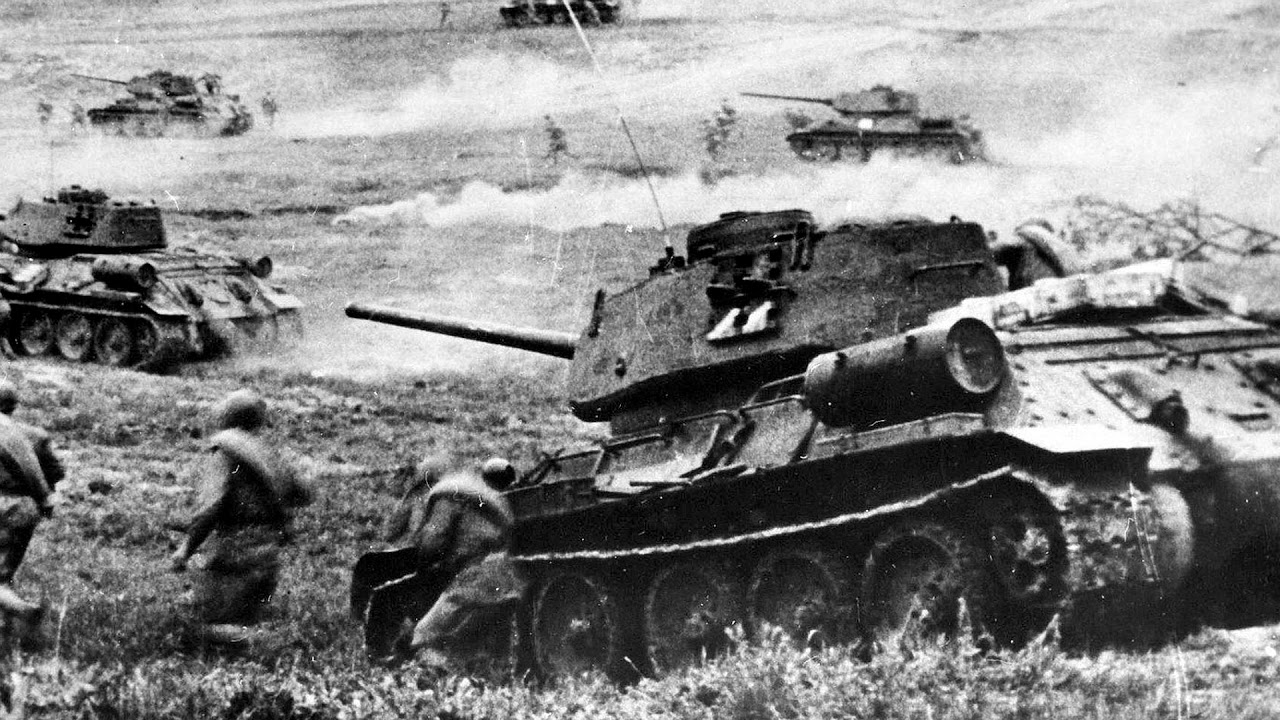 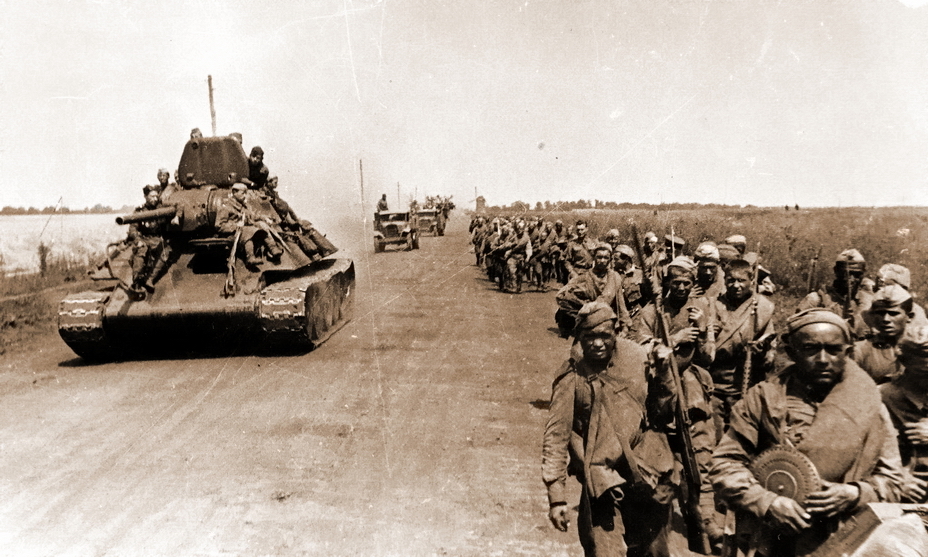 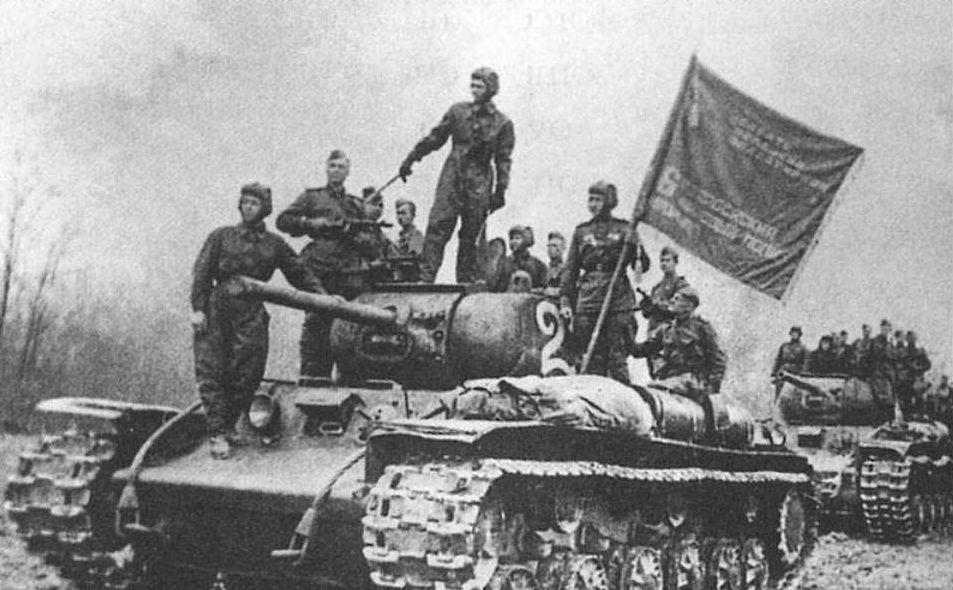 ПОДГАЙНОВСтепан Ильичгвардии лейтенант, командир 4-й батареи 276-го гвардейского легкоартиллерийского Краснознамённого полка РГК, родился 19 ноября 1915 года в г. Калининске, в семье крестьянина-бедняка.Звание Героя Советского Союза с вручением ордена Ленина и медали «Золотая Звезда» Степану Ильичу Подгайному присвоено  16 ноября 1943 года за отвагу и мужество, проявленные при отражении танковых атак противника на Орловско-Курском направлении. Румянцев Н.М. Люди легендарного подвига. Краткая биография и описание подвигов Героев Советского Союза - тех. кто родился, жил и живёт в Саратовской области. Саратов, Приволж. Кн. Изд. 1968. С. 380-381ПОДГАЙНОВСтепан Ильичгвардии лейтенант, командир 4-й батареи 276-го гвардейского легкоартиллерийского Краснознамённого полка РГК, родился 19 ноября 1915 года в г. Калининске, в семье крестьянина-бедняка.Звание Героя Советского Союза с вручением ордена Ленина и медали «Золотая Звезда» Степану Ильичу Подгайному присвоено  16 ноября 1943 года за отвагу и мужество, проявленные при отражении танковых атак противника на Орловско-Курском направлении. Румянцев Н.М. Люди легендарного подвига. Краткая биография и описание подвигов Героев Советского Союза - тех. кто родился, жил и живёт в Саратовской области. Саратов, Приволж. Кн. Изд. 1968. С. 380-381ПОДГАЙНОВСтепан Ильичгвардии лейтенант, командир 4-й батареи 276-го гвардейского легкоартиллерийского Краснознамённого полка РГК, родился 19 ноября 1915 года в г. Калининске, в семье крестьянина-бедняка.Звание Героя Советского Союза с вручением ордена Ленина и медали «Золотая Звезда» Степану Ильичу Подгайному присвоено  16 ноября 1943 года за отвагу и мужество, проявленные при отражении танковых атак противника на Орловско-Курском направлении. Румянцев Н.М. Люди легендарного подвига. Краткая биография и описание подвигов Героев Советского Союза - тех. кто родился, жил и живёт в Саратовской области. Саратов, Приволж. Кн. Изд. 1968. С. 380-381ПОДГАЙНОВСтепан Ильичгвардии лейтенант, командир 4-й батареи 276-го гвардейского легкоартиллерийского Краснознамённого полка РГК, родился 19 ноября 1915 года в г. Калининске, в семье крестьянина-бедняка.Звание Героя Советского Союза с вручением ордена Ленина и медали «Золотая Звезда» Степану Ильичу Подгайному присвоено  16 ноября 1943 года за отвагу и мужество, проявленные при отражении танковых атак противника на Орловско-Курском направлении. Румянцев Н.М. Люди легендарного подвига. Краткая биография и описание подвигов Героев Советского Союза - тех. кто родился, жил и живёт в Саратовской области. Саратов, Приволж. Кн. Изд. 1968. С. 380-381ПОДГАЙНОВСтепан Ильичгвардии лейтенант, командир 4-й батареи 276-го гвардейского легкоартиллерийского Краснознамённого полка РГК, родился 19 ноября 1915 года в г. Калининске, в семье крестьянина-бедняка.Звание Героя Советского Союза с вручением ордена Ленина и медали «Золотая Звезда» Степану Ильичу Подгайному присвоено  16 ноября 1943 года за отвагу и мужество, проявленные при отражении танковых атак противника на Орловско-Курском направлении. Румянцев Н.М. Люди легендарного подвига. Краткая биография и описание подвигов Героев Советского Союза - тех. кто родился, жил и живёт в Саратовской области. Саратов, Приволж. Кн. Изд. 1968. С. 380-381ПОДГАЙНОВСтепан Ильичгвардии лейтенант, командир 4-й батареи 276-го гвардейского легкоартиллерийского Краснознамённого полка РГК, родился 19 ноября 1915 года в г. Калининске, в семье крестьянина-бедняка.Звание Героя Советского Союза с вручением ордена Ленина и медали «Золотая Звезда» Степану Ильичу Подгайному присвоено  16 ноября 1943 года за отвагу и мужество, проявленные при отражении танковых атак противника на Орловско-Курском направлении. Румянцев Н.М. Люди легендарного подвига. Краткая биография и описание подвигов Героев Советского Союза - тех. кто родился, жил и живёт в Саратовской области. Саратов, Приволж. Кн. Изд. 1968. С. 380-38112 июля начался второй этап Курской битвы – контрнаступление советских войск. 5 августа советские войска освободили города Орел и Белгород. Вечером 5 августа в честь этого крупного успеха в Москве впервые за два года войны был дан победный салют. С этого времени артиллерийские салюты постоянно возвещали о славных победах советского оружия.23 августа был освобожден Харьков. Так победоносно завершилась битва на Курской огненной дуге. В ходе нее было разгромлено 30 отборных дивизий противника. Немецко — фашистские войска потеряли около 500 тыс. человек, 1500 танков, 3000 орудий и 3700 самолетов.За мужество и героизм свыше 100 тыс. воинов – участников битвы на Огненной дуге были награждены орденами и медалями. Битвой под Курском завершился коренной перелом в Великой Отечественной войне.12 июля начался второй этап Курской битвы – контрнаступление советских войск. 5 августа советские войска освободили города Орел и Белгород. Вечером 5 августа в честь этого крупного успеха в Москве впервые за два года войны был дан победный салют. С этого времени артиллерийские салюты постоянно возвещали о славных победах советского оружия.23 августа был освобожден Харьков. Так победоносно завершилась битва на Курской огненной дуге. В ходе нее было разгромлено 30 отборных дивизий противника. Немецко — фашистские войска потеряли около 500 тыс. человек, 1500 танков, 3000 орудий и 3700 самолетов.За мужество и героизм свыше 100 тыс. воинов – участников битвы на Огненной дуге были награждены орденами и медалями. Битвой под Курском завершился коренной перелом в Великой Отечественной войне.12 июля начался второй этап Курской битвы – контрнаступление советских войск. 5 августа советские войска освободили города Орел и Белгород. Вечером 5 августа в честь этого крупного успеха в Москве впервые за два года войны был дан победный салют. С этого времени артиллерийские салюты постоянно возвещали о славных победах советского оружия.23 августа был освобожден Харьков. Так победоносно завершилась битва на Курской огненной дуге. В ходе нее было разгромлено 30 отборных дивизий противника. Немецко — фашистские войска потеряли около 500 тыс. человек, 1500 танков, 3000 орудий и 3700 самолетов.За мужество и героизм свыше 100 тыс. воинов – участников битвы на Огненной дуге были награждены орденами и медалями. Битвой под Курском завершился коренной перелом в Великой Отечественной войне.12 июля начался второй этап Курской битвы – контрнаступление советских войск. 5 августа советские войска освободили города Орел и Белгород. Вечером 5 августа в честь этого крупного успеха в Москве впервые за два года войны был дан победный салют. С этого времени артиллерийские салюты постоянно возвещали о славных победах советского оружия.23 августа был освобожден Харьков. Так победоносно завершилась битва на Курской огненной дуге. В ходе нее было разгромлено 30 отборных дивизий противника. Немецко — фашистские войска потеряли около 500 тыс. человек, 1500 танков, 3000 орудий и 3700 самолетов.За мужество и героизм свыше 100 тыс. воинов – участников битвы на Огненной дуге были награждены орденами и медалями. Битвой под Курском завершился коренной перелом в Великой Отечественной войне.12 июля начался второй этап Курской битвы – контрнаступление советских войск. 5 августа советские войска освободили города Орел и Белгород. Вечером 5 августа в честь этого крупного успеха в Москве впервые за два года войны был дан победный салют. С этого времени артиллерийские салюты постоянно возвещали о славных победах советского оружия.23 августа был освобожден Харьков. Так победоносно завершилась битва на Курской огненной дуге. В ходе нее было разгромлено 30 отборных дивизий противника. Немецко — фашистские войска потеряли около 500 тыс. человек, 1500 танков, 3000 орудий и 3700 самолетов.За мужество и героизм свыше 100 тыс. воинов – участников битвы на Огненной дуге были награждены орденами и медалями. Битвой под Курском завершился коренной перелом в Великой Отечественной войне.12 июля начался второй этап Курской битвы – контрнаступление советских войск. 5 августа советские войска освободили города Орел и Белгород. Вечером 5 августа в честь этого крупного успеха в Москве впервые за два года войны был дан победный салют. С этого времени артиллерийские салюты постоянно возвещали о славных победах советского оружия.23 августа был освобожден Харьков. Так победоносно завершилась битва на Курской огненной дуге. В ходе нее было разгромлено 30 отборных дивизий противника. Немецко — фашистские войска потеряли около 500 тыс. человек, 1500 танков, 3000 орудий и 3700 самолетов.За мужество и героизм свыше 100 тыс. воинов – участников битвы на Огненной дуге были награждены орденами и медалями. Битвой под Курском завершился коренной перелом в Великой Отечественной войне.12 июля начался второй этап Курской битвы – контрнаступление советских войск. 5 августа советские войска освободили города Орел и Белгород. Вечером 5 августа в честь этого крупного успеха в Москве впервые за два года войны был дан победный салют. С этого времени артиллерийские салюты постоянно возвещали о славных победах советского оружия.23 августа был освобожден Харьков. Так победоносно завершилась битва на Курской огненной дуге. В ходе нее было разгромлено 30 отборных дивизий противника. Немецко — фашистские войска потеряли около 500 тыс. человек, 1500 танков, 3000 орудий и 3700 самолетов.За мужество и героизм свыше 100 тыс. воинов – участников битвы на Огненной дуге были награждены орденами и медалями. Битвой под Курском завершился коренной перелом в Великой Отечественной войне.12 июля начался второй этап Курской битвы – контрнаступление советских войск. 5 августа советские войска освободили города Орел и Белгород. Вечером 5 августа в честь этого крупного успеха в Москве впервые за два года войны был дан победный салют. С этого времени артиллерийские салюты постоянно возвещали о славных победах советского оружия.23 августа был освобожден Харьков. Так победоносно завершилась битва на Курской огненной дуге. В ходе нее было разгромлено 30 отборных дивизий противника. Немецко — фашистские войска потеряли около 500 тыс. человек, 1500 танков, 3000 орудий и 3700 самолетов.За мужество и героизм свыше 100 тыс. воинов – участников битвы на Огненной дуге были награждены орденами и медалями. Битвой под Курском завершился коренной перелом в Великой Отечественной войне.